Анализсостояния детского дорожно-транспортного травматизмана территории Свердловской области за 4 месяца 2024 годаНа территории Свердловской области 
за 4 месяца 2024 г. зарегистрировано 80
(78; +2,6%) ДТП с участием несовершеннолетних, в которых 91 (81; 
+12,3%) ребенок получил травмы различной степени тяжести, 2 погибли (1; +100%).Дорожно-транспортные происшествия, в результате которых пострадали дети, составили 10,9% от общего количества учетных дорожных аварий. Таким образом, дети стали участниками каждого 9 ДТП с пострадавшими в регионе.В 13 муниципальных образованиях Свердловской области отмечается рост аварийности с участием несовершеннолетних. На 100% увеличилось количество ДТП в Асбесте и Ревде (по 3 ДТП), Богдановиче, Верхней Салде, Реже, Сухом Логу, Красноуфимске и Заречном (по 2 ДТП), Кушве, Североуральске, Серове (по 1 ДТП), на 50% в Невьянске (3 ДТП) и на 19,4% в Екатеринбурге (37 ДТП).ДТП с погибшими детьми зарегистрированы на территории обслуживания МО МВД России «Асбестовский» - 1 ДТП (+100%), МО МВД России «Заречный» 1 ДТП (+100%):21.04.2024 года в 19 часов 25 минут в п. Белокаменный, ул. Молодежная, 5, городского округа Асбест водитель, находясь в состоянии алкогольного опьянения, управляя транспортным средством Хендэ Крета, допустил наезд на 13-летнюю девочку-пешехода, двигающуюся по обочине во встречном направлении. В результате дорожно-транспортного происшествия пешеход скончалась на месте происшествия до приезда скорой помощи.22.04.2024 года в 18 часов 10 минут на участке местности, расположенной по адресу: Белоярский район п. Совхозный ул. Совхозная, 18, 15-летний подросток,, управляя спортивным мотоциклом «BSEmoto-pro», при въезде на территорию допустил наезд на натянутый поперечно трос, после чего произошло его падение с мотоцикла. В результате ДТП мальчик скончался на месте происшествия до приезда скорой медицинской помощи. Травмы различной степени тяжести получила 14-летняя девочка-пассажир мотоцикла, госпитализирована в ДГКБ № 9 г. Екатеринбурга. Средства пассивной защиты подростком использовались. 26% (24) пострадавших в ДТП детей приходится на дошкольный возраст, 44% (40) на среднее школьное звено и 30% (27) на начальную школу, при этом большая часть пострадали в качестве пассажиров транспортных средств. По причине нарушения ПДД РФ водителями автотранспортных средств количество ДТП увеличилось на 15% (69), количество раненых в них детей на 29% (80).60% ДТП (48) произошли при ясной погоде и 40% (37) при неблагоприятных метеорологических условиях (пасмурно, снегопад, метель). Неблагоприятные погодные условия косвенно могли повлиять на возникновение ДТП с участием детей, так как ухудшается видимость, возрастает тормозной и остановочный путь у транспортных средств. 87,5% происшествий с участием несовершеннолетних произошли 
в период с 09 ч. 00 мин. до 21 ч. 00 мин. (70 ДТП, 2 погибли, 811 ранен), при этом пик происшествий пришелся на период с 15 ч. 00 мин. до 21 ч. 00 мин. (38 ДТП, 
2 погибли, 41 ранен) и с 09 ч. 00 мин. до 15 ч. 00 мин. (32 ДТП, 40 ранены), такая тенденция связана с активным пребыванием детей в это время на улице и интенсивностью транспорта. На 700% увеличилось количество ДТП с 09 ч. 00 мин. до 10 ч. 00 мин. (8 ДТП, 15 ранено), на 300% (4 ДТП, 4 ранено) в период с 10 ч. 00 мин. до 11 ч. 00 мин., на 150% (5ДТП, 5 ранено) в период с 08 ч. 00 мин. до 09 ч. 00 мин. и на 140% (12 ДТП, 1 погиб, 14 ранены) в период с 18 ч. 00 мин. до 19 ч. 00 мин.На автомобильных дорогах, расположенных в черте населенных пунктов, зарегистрировано 61 ДТП (-9%), в которых 2 ребенка погибли (+100%), 63 несовершеннолетних пострадали (-10%). Рост количества ДТП в населенных пунктах зафиксирован на 100 % в Асбесте и Ревде (по 3 ДТП), в Верхней Салде, Верхней Пышме, Сухом Логу (по 2 ДТП),  Белоярском районе, Ирбите, Кушве, Невьянске,  Североуральске и Серове (по 1 ДТП), на 3,2% в Екатеринбурге (32 ДТП). На автомобильных дорогах вне населенных пунктов зарегистрировано 19 ДТП (+72,7%), в результате которых травмированы 28 (+154,5%) детей. Из них, на дорогах федерального значения зарегистрировано 5 ДТП (+25%), в которых пострадали 6 детей (+50%). На автомобильных дорогах регионального значения произошло 23 ДТП (+53,3%), в которых 1 ребенок погиб (+100%), 32 (+100%) ребенка получили травмы различной степени тяжести. На дорогах местного значения зарегистрировано 40 ДТП (-25,9%), в которых 42 ребенка (-26,3%) травмированы.По категориям участников дорожного движения показатели распределились следующим образом: 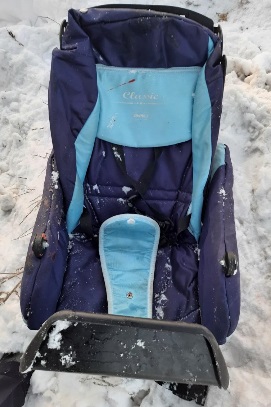 С участием детей - пассажиров зарегистрировано 49
(38; +28,9%) ДТП, в которых пострадали 60 (40; +50,0%) детей, погибших нет (1, -100%). Из них в возрасте до 12 лет травмированы 37 детей (32; -+15,6%). Доля ДТП с участием детей - пассажиров от общего показателя аварийности с участием детей составила 61%.22 ДТП (+22,2%) с пострадавшими детьми-пассажирами произошли по причине нарушения ПДД РФ водителем, в чьем транспортном средстве находились дети, в этих авариях пострадали 28 детей.В 6 ДТП (3; +200%) водители перевозили юных пассажиров в возрасте до 12 лет с нарушением правил перевозки детей, в этих авариях травмированы 
9 несовершеннолетних (3; +200%).Подавляющее большинство происшествий, в которых пострадали дети-пассажиры - это столкновения транспортных средств (36; +28,6%), количество травмированных в них детей увеличилось на 53,3% (46), количество погибших уменьшилось на 100% (1). Устойчивый рост количества ДТП с участием детей-пассажиров зарегистрирован с 18.00 до 19.00 часов (8 ДТП, 10 ранены), с 09.00 до 10.00 часов (7 ДТП, 14 ранены), с 20.00 до 21.00 часов (4 ДТП, 4 ранены) и с 10.00 до 11.00 часов (2 ДТП, 2 ранены). Большинство аварий произошли в воскресенье – 13 ДТП (+44,4%), по 7 ДТП во вторник (+75%) и субботу (+66,7%), в которых ранены 9 и 8 детей соответственно. С участием детей-пешеходов зарегистрировано 
25 ДТП (29; -13,8%), в которых 1 ребенок погиб (уровень АППГ), пострадали 25 (30; -16,7%) детей. От общего показателя аварийности с участием несовершеннолетних доля ДТП с участием детей- пешеходов составила 31%.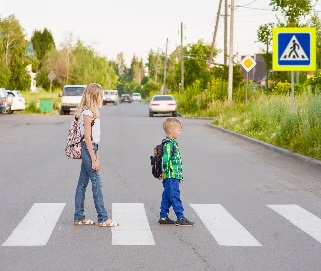 9 ДТП (-25%) произошли по причине собственной неосторожности несовершеннолетних пешеходов, в этих авариях пострадали 9 детей (-30,8%). Основными нарушениями ПДД РФ, допущенными юными пешеходами, стали переход проезжей части в неустановленном месте (8) и неожиданный выход на дорогу из-за сооружений или деревьев (1).32% наездов на детей (8) совершены на пешеходных переходах. В таких происшествиях травмированы 8 детей (-61,9%). На 80% снизилось количество ДТП (1) и травмированных в них детей (1), на нерегулируемых пешеходных переходах, расположенных на участках дорог или улиц, проходящих вдоль территорий школ или иных детских учреждений.1 ДТП (-85,7%) произошло в темное время суток, когда на верхней одежде ребенка отсутствовали световозвращающие элементы. По возрастным характеристикам, зарегистрирован рост ДТП с участием детей в возрасте 7-8 лет (2 ДТП, +100%) и 12-13 лет (5 ДТП, +400%). Все наезды произошли в городах и населенных пунктах (-13,8%). По дням недели значительный рост ДТП наблюдается в воскресенье (5 ДТП, 1 погиб, 4 ранены, +400%) и в среду - зарегистрировано 4 ДТП (+100%). По времени наибольшее количество дорожных аварий зафиксировано в период с 12 до 13 часов (4 ДТП; уровень АППГ), по 3 ДТП с 13 до 14 часов (уровень АППГ) и с 16 до 17 часов (уровень АППГ).В 8 случаях (32%) ДТП произошли по маршрутам следования детей из дома в образовательную организацию и обратно: МАОУ СОШ №33 г. Верхняя Пышма, МАОУ СОШ №74 г. Екатеринбург, БМАДОУ № 50 г. Березовский, МАОУ СОШ № 181 г. Екатеринбург, МАОУ СОШ № 170 г. Екатеринбург, МАОУ СОШ № 49 г. Новоуральск, МАОУ СОШ № 25 г. Верхняя Пышма, ГБПОУ СО «СМХК» г. Екатеринбург.С участием юных водителей мототранспорта зарегистрировано 1 ДТП (4; -75%), в результате которого 1 ребенок погиб (уровень АППГ). Права управления мототранспортом подросток не имел, передвигался на мототехнике в населенном пункте. Участником ДТП стал подросток-водитель в возрасте 15 лет.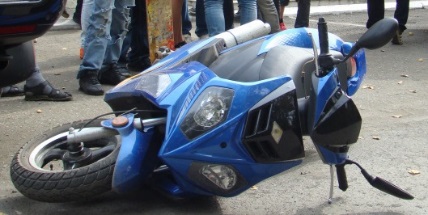 С участием юных велосипедистов зарегистрировано 4 ДТП (6; -33,3%), в результате которых травмированы 4 ребенка (6; -33,3%). Во всех случаях ДТП дети не использовали средства пассивной защиты (шлем, налокотники, наколенники). 
3 происшествия произошли по собственной неосторожности несовершеннолетних. Участниками ДТП стали дети-велосипедисты в возрасте 8-14 лет, при этом наибольшее количество дорожных аварий отмечается с детьми возрастом 12-14 лет (2 ДТП; уровень АППГ).Причинами подавляющего большинства происшествий стали грубые нарушения ПДД РФ водителями транспортных средств (превышение скоростного режима, выезд на полосу встречного движения, несоблюдение правил проезда пешеходных переходов). Вина несовершеннолетних усматривается в 7 ДТП из 80 и составляет 9% от общего количества дорожных аварий с участием детей: по 1 ДТП (+100%) в Асбесте, Березовском, Верхней Пышме, Ревде, Североуральске, Заречном и Новоуральске.  Принимая во внимание результаты дифференцированного анализа детского дорожно-транспортного травматизма, НЕОБХОДИМО:1. При организации деятельности Госавтоинспекции обращать пристальное внимание на пресечение грубых правонарушений на дорогах регионального 
и местного значения водителями автотранспортных средств, связанных 
с выездом на встречную полосу, нарушением скоростного режима, не предоставлением преимущества в движении пешеходам, особое внимание уделять пресечению нарушений ПДД при перевозке детей. На дорогах федерального и регионального значения усилить работу нарядов ДПС в период неблагоприятных метеорологических условий, на участках дорог с недостаточной видимостью, нерегулируемых перекрестках.2. Продолжить регулярное патрулирование маршрутов на предмет выявления несовершеннолетних пешеходов, двигающихся с нарушением ПДД РФ, в том числе без световозвращающих элементов и юных водителей транспортных средств, не имеющих права управления. Когда имеются предпосылки к нарушениям 
ПДД РФ пешеходами, необходимо обеспечить привлечение внимания участников дорожного движения к соблюдению ими требований ПДД РФ посредством использования специальных громкоговорящих установок патрульного транспорта.3. Продолжить работу по разъяснению несовершеннолетним участникам дорожного движения правил безопасного перехода проезжей части (ситуации закрытого обзора, переход проезжей части в строго установленных местах, движение за городом навстречу потоку), опасности использования во время перехода мобильных гаджетов, наушников, капюшонов, опасности передвижения на транспортных средствах вне кабины транспортных средств и на прицепных устройствах, выборе безопасных мест для катания на средствах индивидуальной мобильности (СИМ), велосипедах, исключения игр вблизи проезжей части. Особое внимание уделить сельским местностям, садовым товариществам, где отсутствуют оборудованные места для передвижения пешеходов, велосипедистов и лиц, управляющих СИМ.4. Со взрослыми участниками дорожного движения продолжить проведение профилактических мероприятий на дорогах местного и регионального значений:с водителями транспортных средств - по соблюдению правил проезда регулируемых и нерегулируемых перекрестков, снижению скоростного режима при подъезде к пешеходным переходам, особенностям вождения при перевозке детей, при ухудшении погодных условий, маневрировании, запрета на передачу права управления транспортным средством лицам, не имеющим права управления или лишенным такого права, находящимся в состоянии опьянения;с пешеходами - об обязательном использовании световозвращающих элементов в темное время суток, а также о соблюдении мер и правил безопасности при переходе проезжей части.5. С использованием СМИ на постоянной основе проводить информирование граждан о проведении рейдовых мероприятий, результатах работы по выявлению нарушений ПДД РФ при перевозке детей-пассажиров, зацеперов, контроле за соблюдением правил перехода проезжей части пешеходами, выявлении нетрезвых водителей, управляющих транспортным средством, и несовершеннолетних водителей. Обеспечить своевременное информирование граждан об особенностях управления транспортными средствами при ухудшении погодных условий. Привлекать представителей СМИ, блогеров, общественников для информационного сопровождения мероприятий по обеспечению безопасности дорожного движения.6. По маршрутам движения детей «дом-школа-дом», в местах массового нахождения граждан, общественном транспорте, на автозаправочных станциях продолжить проведение разъяснительной работы с населением о правилах безопасного перехода проезжей части, перевозки детей в автомобилях, ответственности за нарушение требований ПДД РФ и возможных последствиях ДТП. Привлекать к проведению мероприятий инспекторов подразделений по делам несовершеннолетних, участковых уполномоченных. 7. Продолжить проведение социально-значимых мероприятий, направленных на повышение культуры поведения участников дорожного движения, обеспечение безопасности детей на дорогах. К проведению мероприятий привлекать представителей общественных организаций, СМИ, популярных блогеров, отряды юных инспекторов движения, волонтерские движения, родительские патрули, известных личностей, использовать возможности социальных сетей. При планировании мероприятий учитывать анализ аварийности на обслуживаемой территории (место, возраст участников дорожного движения, время совершения ДТП, дни недели и т.п.).8. Организовать профилактическую работу в местах, которые посещают граждане: больницы, общепит, учреждения социальной политики, дополнительного образования, пенсионные фонды, почтовые отделения связи по размещению тематических материалов в информационных стендах.9. Использовать возможности социальной рекламы по размещению аудио и видеоматериалов по БДД на экранах и радиоточках различных организаций и предприятий, щитах.10. Вопросы детского дорожно-транспортного травматизма и аварийности в целом рассматривать на комиссиях по безопасности дорожного движения, где заслушивать руководителей образовательных организаций, которые допустили рост либо повторность ДТП с участием детей.Управление Госавтоинспекции ГУ МВД России по Свердловской области